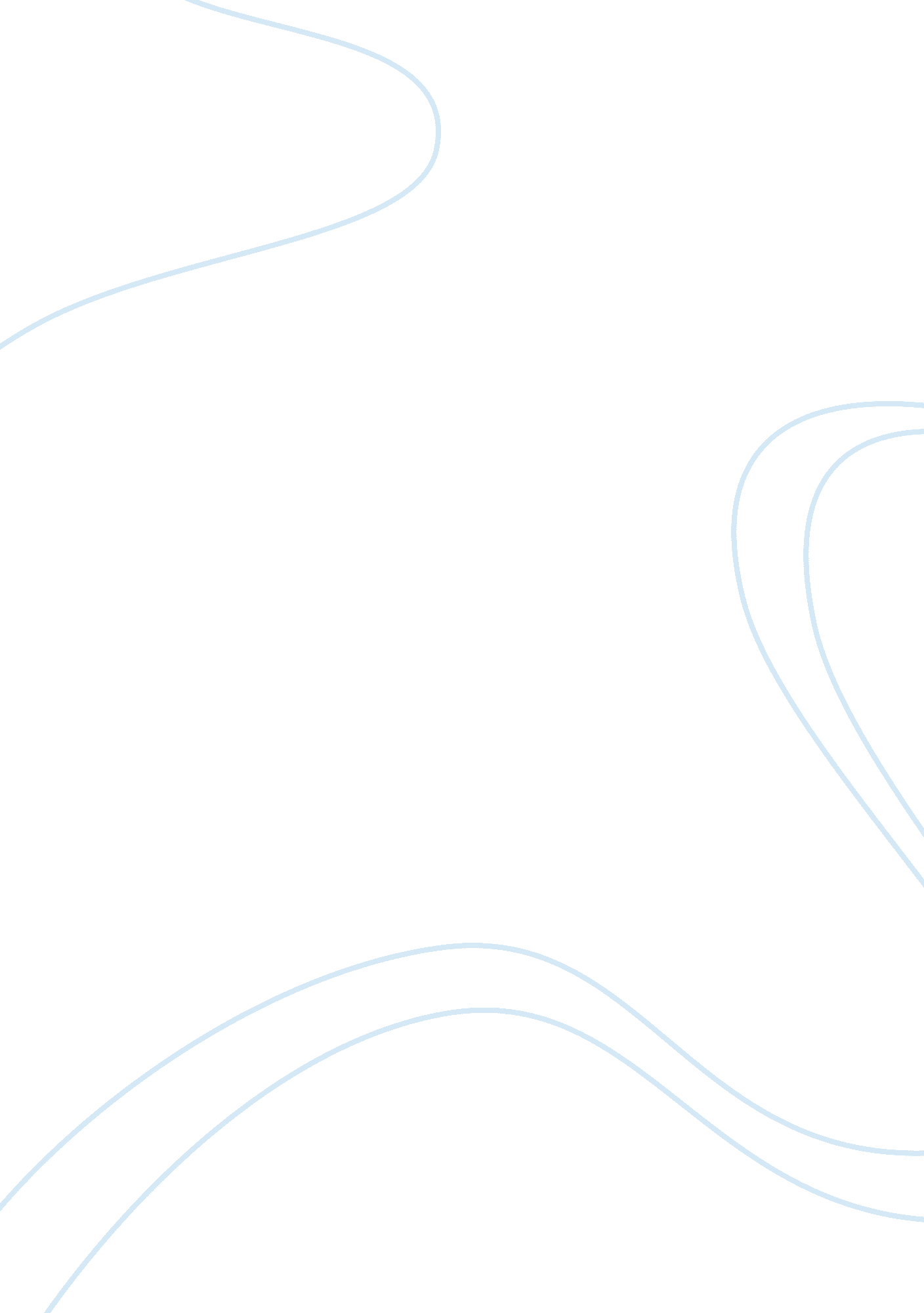 Global warming prevention assignment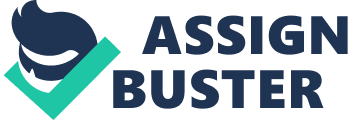 Finding another source of energy such as solar power instead of fuel can be a huge contributor. Where I live we have a nuclear power plant in our county. It is constantly pouring smoke into the sky. If more and more solar power can be used it can cut down on that energy and smoke going into our air. The air we breathe. It has been often spoke of closing our power plant and opening up another one farther north, but this would only hurt our small town as the power plant employs so many county residents and provides jobs. The government seems to place focus on using solar power and other wind power amenable energy. The public seems to strongly agree and many do what they can to use solar power energy and it can also be cost effective. You could save money on electric bills and gas as well. Greenback International seems to have a ton of useful information on their website. I think it is amazing that they have so much information and can offer information on things that can be done to not only cut down on global warming but other environmental issues. We also have to be careful because the way we are treating the environment can affect our health. Some ways that the environment can effect human health is by general airborne pollution and other chemical hazards. One is tobacco smoke. Tobacco smoke represents one of the single biggest airborne chemical risks to health. It applies to both smokers and non- smokers and can cause health issues such as lung cancer, other lung diseases such as emphysema and bronchitis and heart disease. General airborne pollution can come from a variety of things but is usually subdivided into pollution from combustion and from other sources such as nuclear power plants. Combustion of smoke usually come from coal and other solid fuels. Health affects from this is mostly asthma but can have similar symptoms of tobacco smoke. You can always check the air quality in your residential area to see how clean the air is and to protect yourself from what could be a potentially hazardous health risk. Global warming effects every single one of us, including animals. With most Of the planet Earth being covered in water, we still continue to get warmer and warmer. It is going to take more of us to get on board with this issue. Just think if you did one easy task or even an effort to recycle, YOU could make a huge difference with global warming. 